Физическая культура- 8-9класс . 25.05.2020 Чтобы выставить оценки за 4 четверть изучаем теорию. Кто не ответил на вопросы!!!Посмотрите презентацию. Ответьте на вопросы и пришлите ответы на WhatsApp (89228057776) или на электронную почту(serikgalii1975@mail.ru)ВАЖНО!!! Ребята каждый из вас знает свою медицинскую группу здоровья. У кого освобождение не выполняйте сложные упражнения.Выполнить после 1 и 2 урока Онлайн физкультура. Возможно ли это?Выберите 5-6 упражнений и выполните после 1 урока.Другие упражнения после 2 урока.https://youtu.be/PbdMW2zG_DQПосле 3 урокаУпражнения для укрепление мышц спины и профилактика сутулостиhttps://youtu.be/ob7teTQT3iYПосле 4 урокаУпражнения для лечения и профилактики плоскостопия.https://youtu.be/CK80R-Lr7Z4После 5 урокаГимнастика для глаз / Упражнения для глазhttps://youtu.be/NRGQsVUQfzgПосле 6 урокаДыхательная гимнастика Стрельниковой. Видео занятие. Основной комплекс за 11 минут.https://youtu.be/yPAYTeoWsiIВнеурочное время: Разучить утреннюю зарядку. Выполнять каждый день как проснётесь. Смотрите видеоУтренняя зарядка для средней и старшей школыhttps://youtu.be/Y-h7WvX65bE26.05.2020После 1 урокаТанцевальная физкультминутка для детей и их родителей.https://youtu.be/9kR1pZ79BdMПосле 2 урокаОтжимание от пола: 1 подход-20 раз, отдых-1минута2 поход -15 раз, отдых-1минута3 подход-10 раз, отдых-1минутаУпражнения для пресса:Подъём туловища (можно использовать, например диван)1 подход-30 раз, отдых-1минута2 поход -20 раз, отдых-1минута3 подход-15 раз, отдых-1минутаПосле 3 урока10 Действенных Упражнений Для Улучшения Зренияhttps://ok.ru/video/839522388659После 4 урокаВсе 3 упражнения выполнить по 35 раз.Отдых между упражнениями 1 минута.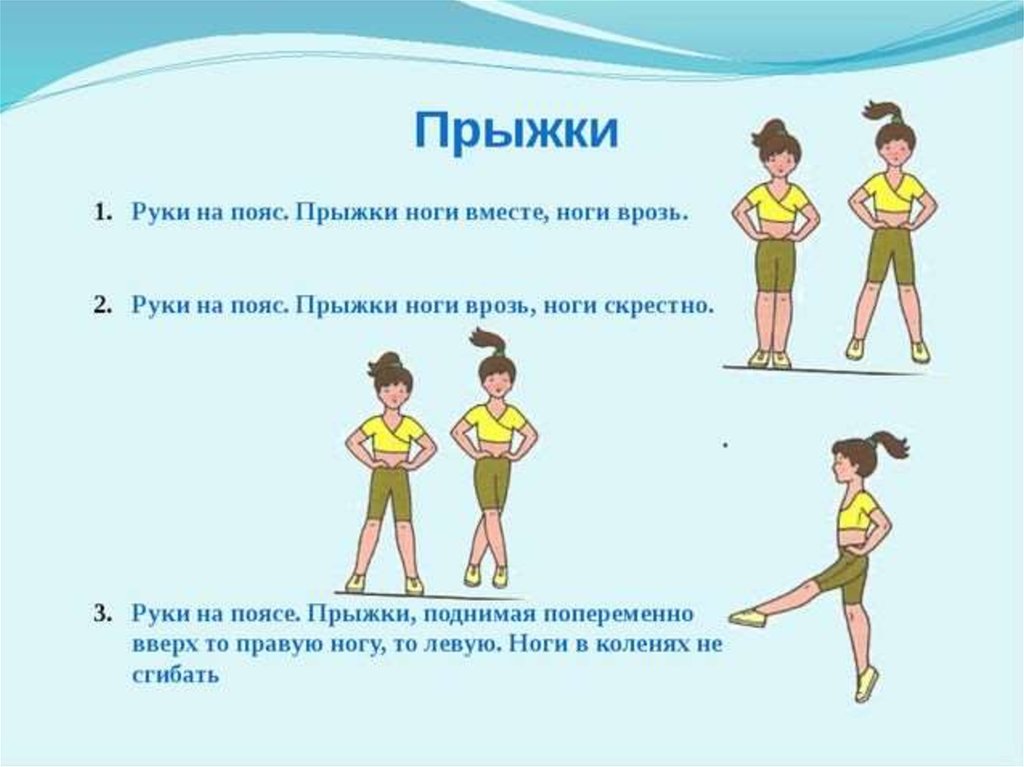 Выполнить после 5 урока.Упражнения для укрепление мышц спины и профилактика сутулостиhttps://youtu.be/ob7teTQT3iYВыполнить после 6 урока.10 Действенных Упражнений Для Улучшения Зренияhttps://ok.ru/video/83952238865927.05.2020После 1 урокаФизминутка для 5-11кл.Выполнить 2 разаhttps://ok.ru/video/10959194837После 2 урокаВариант общеразвивающих упражненийhttps://vk.com/video-82216084_171206812После 3 урока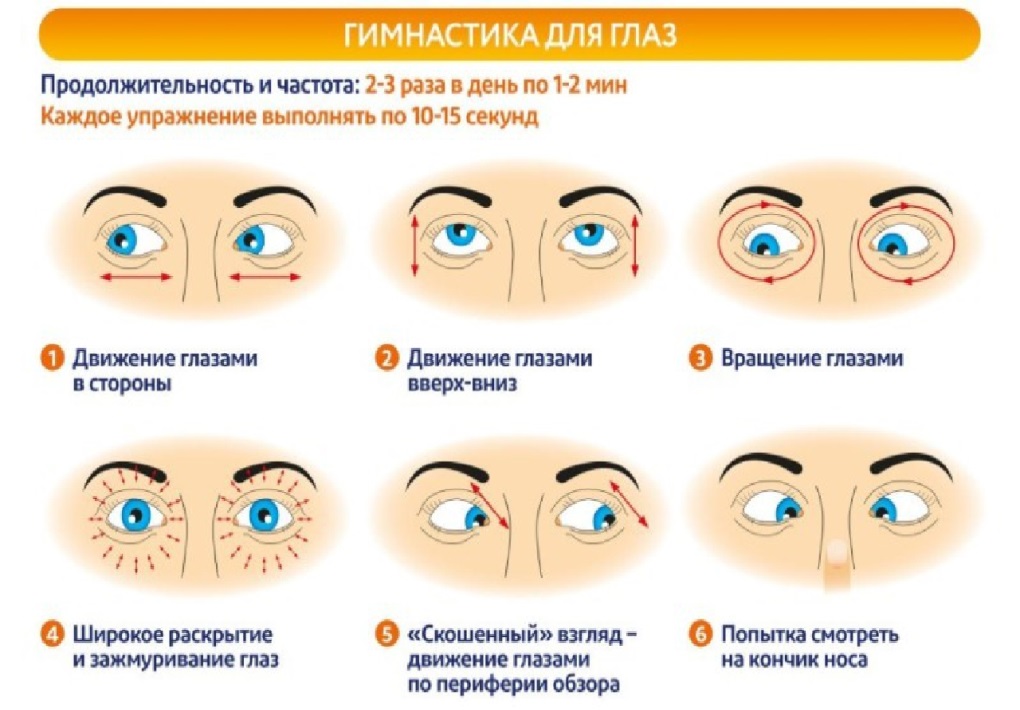 Выполнить после 4 урока.Упражнения для прессаЕсть три уровня, каждый ученик сам выбирает уровень.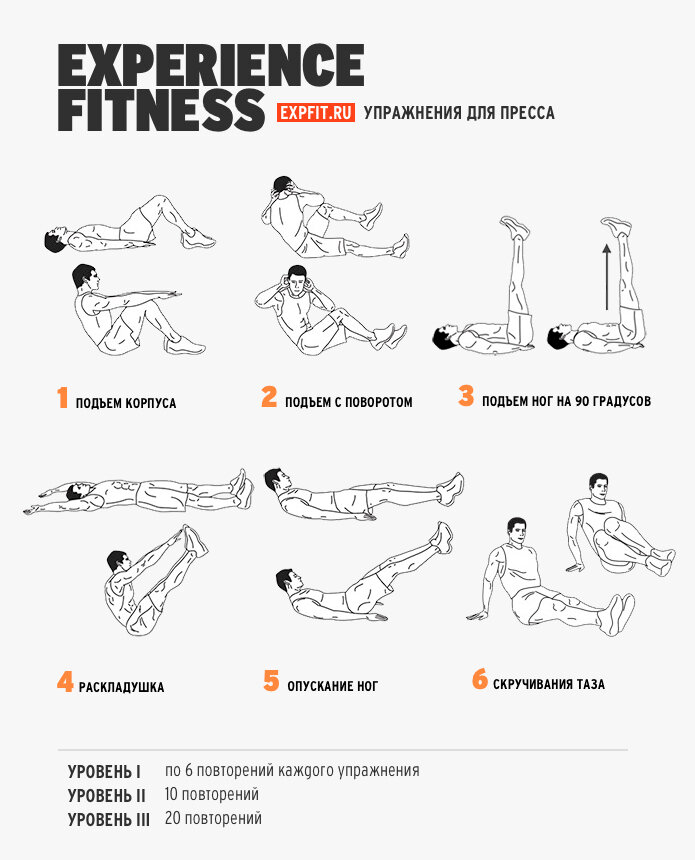 Выполнить после 5 урока.Упражнения для профилактики плоскостопия.https://youtu.be/CK80R-Lr7Z4Выполнить после 6 урока.10 Действенных Упражнений Для Улучшения Зренияhttps://ok.ru/video/83952238865928.05.2020Выполнить после 1 урока.Дистанционное обучение по предмету физкультура. Круговая тренировка легкоатлетов для 5-11кл.https://youtu.be/kq7fQRyuGqsВыполнить после 2 урока. Все 3 упражнения выполнить по 35 раз.Отдых между упражнениями 1 минута.Выполнить после 3 урока.Улучшаем зрение / Гимнастика для ГЛАЗhttps://youtu.be/dXzbQhu3IBgВыполнить после 4 урока.Выполнить упражнения для ног по 20-30 раз, в зависимости от уровня тренированности.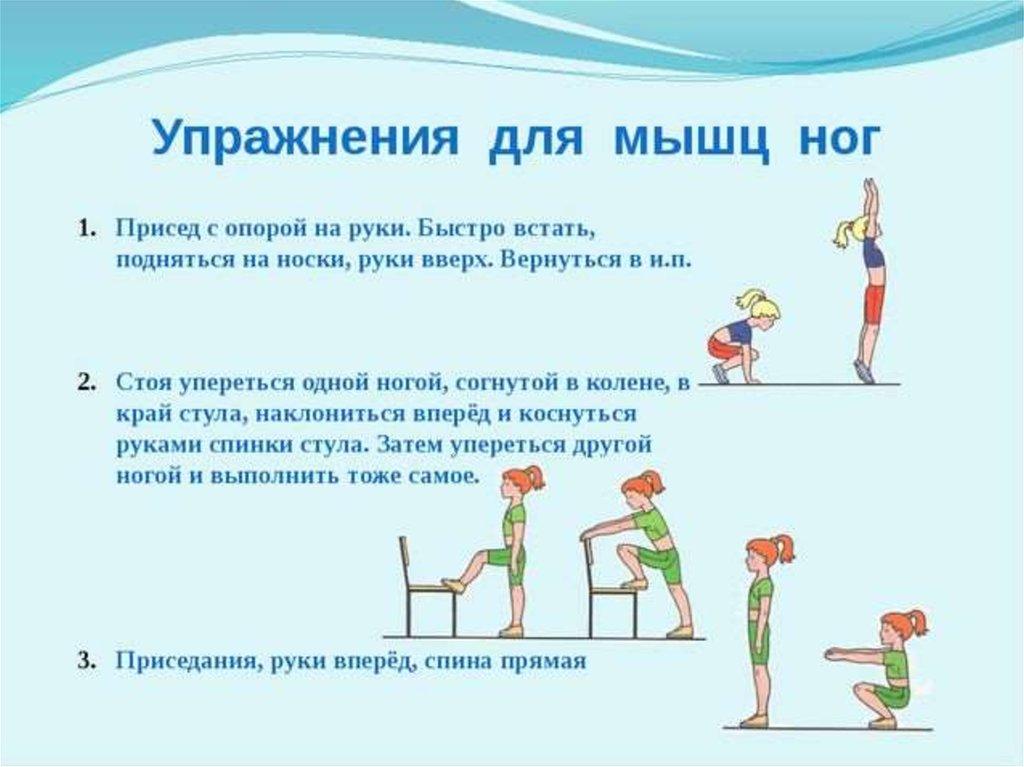 Выполнить после 5 урока.Лечение и профилактика плоскостопия у детей и взрослых.https://youtu.be/ahOay7ZLam4Выполнить после 6 урока.Улучшаем зрение / Гимнастика для ГЛАЗhttps://youtu.be/dXzbQhu3IBg29.05.2020Выполнить после 1 урока.Дистанционный урок по физкультуреhttps://youtu.be/4FnQDU7iW-kВыполнить после 2 урока.Комплекс общеразвивающих упражненийhttps://youtu.be/pLT1ZiVBaK0Выполнить после 3 урока.Физические упражнения для школьниковhttps://youtu.be/10C6BU4gYnAВыполнить после 4 урока.Дистанционный урок физкультураhttps://youtu.be/dmziNJ01Ou0Выполнить после 5 урока.Отжимание от пола: 1 подход-25 раз, отдых-1минута2 поход -15 раз, отдых-1минута3 подход-10 раз, отдых-1минутаУпражнения для пресса:Подъём туловища (можно использовать, например диван)1 подход-30 раз, отдых-1минута2 поход -20 раз, отдых-1минута3 подход-15 раз, отдых-1минутаВыполнить после 6 урока.Улучшаем зрение / Гимнастика для ГЛАЗhttps://youtu.be/dXzbQhu3IBg30.05.2020Выполнить после 1 и 2 урока Онлайн физкультура. Возможно ли это?Выберите 5-6 упражнений и выполните после 1 урока.Другие упражнения после 2 урока.https://youtu.be/PbdMW2zG_DQПосле 3 урокаУпражнения для укрепление мышц спины и профилактика сутулостиhttps://youtu.be/ob7teTQT3iYПосле 4 урокаУпражнения для лечения и профилактики плоскостопия.https://youtu.be/CK80R-Lr7Z4После 5 урокаПосле 6 урокаДыхательная гимнастика Стрельниковой. Видео занятие. Основной комплекс за 11 минут.                                       https://youtu.be/yPAYTeoWsiI